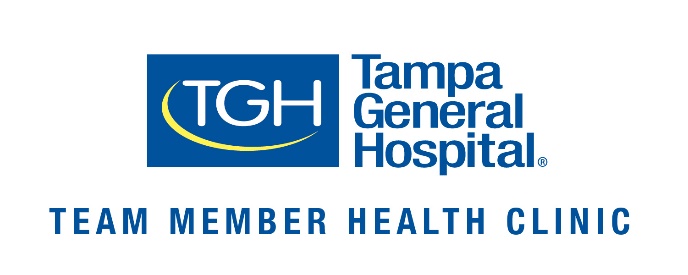 Potential COVID-19 Exposure Notification*PLEASE DO NOT FORWARD OR SHARE*The information in this notification contains Protected Health Information (PHI) that is protected by federal and state laws. It is intended only for the use of the person(s) identified as having potentially been exposed to the COVID-19 virus. Please note that forwarding, printing and copying of this notification is strictly prohibited and may be unlawful.If you have any Privacy related questions or concerns regarding COVID-19 exposure, you may call Jodi Campbell from the TGH Privacy Department at (813)-844-4813 or email Privacy@tgh.orgThe healthcare worker below has been identified as being positive for COVID-19.   You are receiving this information because you have been identified as an individual who may have had prolonged, unprotected contact (i.e. within six feet for 15 minutes or more) with this team member at work during the Exposure Period.   Because all team members are wearing masks at work, the risk of exposure is minimal.   If you feel you may have had close unprotected contact with this individual, please follow the Post -Exposure Instructions in the email provided to you.If you have additional questions, please contact your manager or the COVID-19 hotline and DO NOT contact the healthcare worker who was positive for COVID.Team Member COVID-19 Hotline:  813-844-8633Healthcare worker nameExposure Period (Date and Shifts worked)Day:             Date:                       Location:Day:             Date:                       Location:Day:             Date:                       Location: